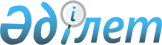 Об определении перечня должностей специалистов в области социального обеспечения, образования, культуры, спорта и ветеринарии, являющихся гражданскими служащими и работающих в сельской местности
					
			Утративший силу
			
			
		
					Постановление акимата Мендыкаринского района Костанайской области от 6 августа 2015 года № 188. Зарегистрировано Департаментом юстиции Костанайской области 18 августа 2015 года № 5810. Утратило силу постановлением акимата Мендыкаринского района Костанайской области от 12 января 2016 года № 5

      Сноска. Утратило силу постановлением акимата Мендыкаринского района Костанайской области от 12.01.2016 № 5 (вводится в действие со дня подписания).      В соответствии со статьей 18, пунктом 3 статьи 238 Трудового кодекса Республики Казахстан от 15 мая 2007 года акимат Мендыкаринского района ПОСТАНОВЛЯЕТ:



      1. Определить перечень должностей специалистов в области социального обеспечения, образования, культуры, спорта и ветеринарии, являющихся гражданскими служащими и работающих в сельской местности, согласно приложению к настоящему постановлению.



      2. Признать утратившим силу постановление акимата Мендыкаринского района от 26 мая 2014 года № 221 "Об определении перечня должностей специалистов в области социального обеспечения, образования, культуры, спорта и ветеринарии, являющихся гражданскими служащими и работающих в сельской местности" (зарегистрировано в Реестре государственной регистрации нормативных правовых актов за № 4862, опубликовано 24 июля 2014 года в газете "Меңдіқара үні").



      3. Контроль за исполнением настоящего постановления возложить на заместителя акима района Ерканова М.А.



      4. Настоящее постановление вводится в действие по истечении десяти календарных дней после дня его первого официального опубликования.      Аким района                                В. Ионенко      СОГЛАСОВАНО      Секретарь Мендыкаринского

      районного маслихата

      _____________ В. Леонов

      06.08.2015 г.

Приложение         

к постановлению акимата  

от 6 августа 2015 года  

№ 188             Перечень

должностей специалистов в области социального обеспечения, образования, культуры, спорта и ветеринарии, являющихся гражданскими служащими и работающими в сельской местности

      1. Должности специалистов в области социального обеспечения:

      1) заведующий отделением (центром) социальной помощи на дому;

      2) социальный работник по уходу.



      2. Должности специалистов в области образования:

      1) заместитель директора (начальника) по научной, учебной, учебно-производственной, учебно-воспитательной, учебно-методической работе, информационным технологиям, воспитательной работе общеобразовательных школ, школ-интернатов и других организаций начального, основного среднего, общего среднего, технического и профессионального, послесреднего, дополнительного образования;

      2) учителя всех специальностей организаций образования;

      3) социальный педагог;

      4) педагог-организатор;

      5) педагог дополнительного образования;

      6) педагог-психолог;

      7) заведующий дошкольной организацией;

      8) заведующий интернатом;

      9) старший воспитатель, воспитатель;

      10) музыкальный руководитель;

      11) старший вожатый;

      12) начальник лагеря (оборонно-спортивного, оздоровительного, школьного, труда и отдыха);

      13) заведующий учебно-производственной (учебной) мастерской;

      14) заведующий лабораторией, кабинетом;

      15) инструктор по труду;

      16) культорганизатор;

      17) старший методист, методист;

      18) медицинская сестра, диетическая сестра;

      19) библиотекарь;

      20) балетмейстер;

      21) хормейстер;

      22) тренер-преподаватель по спорту;

      23) преподаватель-организатор начальной военной подготовки.

      24) учитель - дефектолог, учитель – логопед, логопед.



      3. Должности специалистов области культуры:

      1) руководитель государственного учреждения и казенного предприятия;

      2) руководитель кружка;

      3) художники всех наименований;

      4) методист, старший методист;

      5) старший библиотекарь, библиотекарь, библиограф;

      6) режиссер; звукорежиссер;

      7) музыкальный руководитель, аккомпаниатор;

      8) культорганизатор;

      9) заведующий отделом;

      10) хормейстер, хореограф, балетмейстер;

      11) художественный руководитель;

      12) специалист;

      13) преподаватель.



      4. Должности специалистов в области спорта:

      1) директор;

      2) заместитель директора;

      3) методист;

      4) тренер-преподаватель;

      5) инструктор по физической культуре.



      5. Должности специалистов в области ветеринарии:

      1) ветеринарный врач;

      2) ветеринарный фельдшер.
					© 2012. РГП на ПХВ «Институт законодательства и правовой информации Республики Казахстан» Министерства юстиции Республики Казахстан
				